一常识判断1、(单选题)正确答案是： B解析：结发，汉族婚姻习俗，是一种象征夫妻结合的仪式。当夫妻成婚时，各取头上一根头发，合而作一结，其象征意义就是夫妻和睦，永结同心。故本题选B。2、(单选题)正确答案是： D解析：法律事实，就是法律规定的、能够引起法律关系产生、变更和消灭的现象。故本题选D。3、(单选题)正确答案是： A解析：A项，一味多吃粗粮，可能会妨碍消化、影响吸收。B项，骨头里的钙非常难溶解出来，大骨头汤里面的钙非常少，不及牛奶中钙的十分之一，也就不可能起到实际的补钙的作用。C项，动物性食物是人类优质蛋白质、脂类、脂溶性维生素、B族维生素和矿物质的良好来源，是平衡膳食的重要组成部分。因此，不吃肉是不科学的饮食方 式。D项，蛋黄中的营养物质相当全，有无机盐，如钙、磷、铁等，有丰富的维生 素，如维生素A、B1、B2和尼克酸，以及人体脑组织、神经组织所必需的其他 重要物质。故本题选A。4、(单选题)正确答案是： A解析：海洋生物含碘量丰富，是碘的良好来源，如海带、紫菜、海鱼、蚶干、蛤干、干贝、淡菜、海参、海蜇、龙虾等。故本题选A。5、(单选题)正确答案是： C解析：在波兰克拉科夫召开的第41届世界遗产委员会大会中，青海可可西里通过表决 顺利入选，成为中国面积最大的世界自然遗产地。故本题选C。6、(单选题)正确答案是： B解析：A项错误，准备金率上涨，货币流通速度不一定减慢。B项正确，准备金率上涨，金融机构留存资金减少，会削弱资本流动性，推高借贷成本。C项错误，准备金率上涨，基准利率不一定上升。D项错误，准备金率上涨，金融机构留存资金增多，会释放资本流动性，加大小微企业融资难，这会导致小微企业杠杆率增加。故本题选B。7、(单选题)正确答案是： D解析：“花自飘零水自流，一种相思，两处闲愁”的作者是李清照，属于婉约派词人。A项作者陆游，B项作者辛弃疾，C项作者苏轼，都是豪放派词人。故本题选D。8、(单选题)正确答案是： C解析：A项，曾侯乙墓是战国早期曾侯乙的一座墓葬，位于湖北随州城西两公里的擂鼓墩东团坡上。曾侯乙墓呈“卜”字形，墓坑开凿于红砾岩中，为多边形岩坑竖穴木椁墓。B项，司马迁，字子长，夏阳（今陕西韩城南）人，西汉史学家、散文家，司马谈之子，任太史令，因替李陵败降之事辩解而受宫刑，后任中书令。司马迁发 奋继续完成所著史籍，被后世尊称为史迁、太史公、历史之父。C项，“水席”起源于洛阳，有两个含义：一是全部热菜都有汤；二是热菜吃完一 道，撤后再上一道，像流水一样不断地更新。全席共设24道菜，包括8个冷盘、4个大件、8个中件、4个压桌菜，冷热、荤素、甜咸、酸辣兼而有之。D项，在历史上，四川省自贡市以盛产井盐著称，自贡开采井盐已有2000年的 历史。在保存下来的众多盐井中，除有名的大公井、焰阳井、发源井等遗址外，更著名的有世界第一口超千米深井——东源井，开采时间长达200余年。 故本题选C。9、(单选题)正确答案是： C解析：《刑法》第253条规定，金融机构工作人员违反国家规定，将本单位在履行职 责或者提供服务过程中获得的公民个人信息，出售给他人，情节严重的，构成出售公民个人信息罪。刘某并不是为了制止不法侵害而出售个人信息，所以不属于正当防卫，应以出售公民个人信息罪定罪处罚。故本题选C。10、(单选题)正确答案是： C解析：A项，我国处理民族关系的基本原则是坚持民族平等、团结、共同繁荣。民族区域自治制度是我国的基本政治制度之一，是建设中国特色社会主义政治的重要 内容，该项表述错误。B项，宪法是治国安邦的总章程，依法治国是中国共产党治国的基本方略，依法执政是中国共产党执政的基本方式，该项表述错误。C项，以人民代表大会为基石的人民代表大会制度是我国根本的政治制度，该项表述正确。D项，有效制约和监督权力的关键是建立健全制约和监督机制，该项表述错误。故本题选C。11、(单选题)正确答案是： D解析：临川四梦，是临川文学的经典名作，指明代剧作家汤显祖的《牡丹亭》、《紫钗记》、《邯郸记》和《南柯记》四剧的合称。前两剧是儿女风情戏，后两剧是社会风情剧。故本题选D。12、(单选题)正确答案是： B解析：A项正确，企业只有制定正确的经营战略，才能顺应时代发展的潮流，抓住机遇，加快发展。B项错误，该企业只能提高自身的个别劳动生产率，降低成本，商品价值是由生产商品的社会必要劳动时间决定的。C项正确，信誉是企业的无形资产，诚信经营可以增强品牌的形象和影响力。 D项正确，企业形成自身的竞争优势有利于增加市场竞争合力，创造稳定的市场。故本题选B。13、(单选题)正确答案是： C解析：C项表述错误，中国完全沦为半殖民地半封建社会是因为八国联军侵华战争之后，签订了《辛丑条约》，清政府彻底成为列强的附庸。故本题选C。14、(单选题)正确答案是： C解析：C项错误，脊髓是人体主要的造血器官，故本题选C。15、(单选题)正确答案是： B解析：潮汐能与地球-月亮-太阳系统的吸引力和热能有关，太阳是恒星，月亮是卫星， 所以不是来自地球和行星相互作用产生的能量。故本题选B。16、(单选题)正确答案是： A解析：A项错误，“建安三神医”是张仲景，华佗，董奉，其中张仲景被誉为“医圣”。故本题选A。17、(单选题)正确答案是： B解析：B项“英雄脸刻黄金印，一笑身轻白虎堂”是对林冲的评价，故本题选B。18、(单选题)正确答案是： B解析：治国必先治党，治党务必从严，从严必依法度。这个“法度”，主要就是以党内 法规为脊梁的党的制度。我们党形成了一个比较完善的党内法规体系，并以此为主干形成了一套系统完备的党的制度。故本题选B。19、(单选题)正确答案是： D解析：党的十九届六中全会指出，习近平同志对关系新时代党和国家事业发展的一系列重大理论和实践问题进行了深邃思考和科学判断，就新时代坚持和发展什么样的中国特色社会主义、怎样坚持和发展中国特色社会主义，建设什么样的社会主义现代化强国、怎样建设社会主义现代化强国，建设什么样的长期执政的马克思主义政党、怎样建设长期执政的马克思主义政党等重大时代课题，提出一系列原创性的治国理政新理念新思想新战略，是习近平新时代中国特色社会主义思想的主要创立者。故本题选D。20、(单选题)正确答案是： C解析：中共中央总书记、国家主席、中央军委主席习近平的重要文章《总结党的历史经验，加强党的政治建设》。文章指出，讲政治是具体的，“两个维护”要体现 在坚决贯彻党中央决策部署的行动上，体现在履职尽责、做好本职工作的实效上，体现在党员、干部的日常言行上。故本题选C。二、言语理解1、(单选题)正确答案是： B解析：观察选项，判断首句。⑤句中“但”开头，不能做首句，排除A项；④句中“还”为补充说明，不能做首句，排除D项；比较B项和C项，判断④句和⑤句的顺序，④句是对⑤句的补充说明，所以⑤句在前，④句在后，且⑤句是对②句“稍显粗糙”的转折，据此排除C项，故本题选B。2、(单选题)正确答案是： A解析：观察选项，判断首句。⑥句中有代词“这”，且本句无指代对象，不能做首句， 排除B项；⑤句引出话题《上甘岭》，⑥句中“这首乔羽和刘炽专为电影《上甘岭》创作的插曲”指代的就是⑤句，话题一致，所以顺序为⑤⑥，据此排除C项 和D项；故本题选A。3、(单选题)正确答案是： A解析：先看第一空，根据“感人故事以艺术化雕塑和场景的形式	出来”可知， 该空表达的是故事以某种形式表现出来的意思，A项“展示”指明显地表现出来， 符合语境；B项“呈现”指显出，符合语境；C项“揭露”指使隐蔽的事物显露出 来，不符合语境，排除C项；D项“彰显”指鲜明地显示，但一般为彰显某种精 神、理念等，故事不能彰显，排除D项；再看第二空，该空修饰“革命浪漫”，A 项“沁人心脾”形容欣赏了美好的诗文、乐曲等给人以清新、爽朗的感觉，这里 指书信给人清新浪漫的感觉，符合语境；B项“感人肺腑”指内心深受感动，该空 体现的是浪漫，并非感动，不符合语境，排除B项；故本题选A。4、(单选题)正确答案是： D解析：先看第一空，该空修饰“教育成效”，A项“增加”和C项“坚定”均不能搭配“成 效”，不符合语境，排除A项和C项；再看第二空，该空与“开拓奋进”构成并列关系，B项“太阿倒持”比喻把权柄给人家，自己反而受到威胁或祸害，不符合语 境，排除B项；D项“攻坚克难”指鼓励人们克服各种艰难险阻，圆满的完成任务，符合语境，故本题选D。5、(单选题)正确答案是： C解析：先看第一空，根据“我国各民族在分布上交错杂居、文化上	”和“你中有我、我中有你，谁也离不开谁的多元一体格局”可知，该空形容各民族文化的相 互依存和彼此包容，A项“历久弥新”指经历长久的时间而更加鲜活，更加有活力，更显价值，不符合语境，排除A项；B项“此消彼长”指这个下降，那个上升，不符合语境，排除B项；C项“兼收并蓄”和D项“兼容并包”均指把各个方面或各种事物都容纳进去，符合语境；再看第二空，该空搭配“疆土”，C项“开拓 疆土”为常用搭配；D项“延伸”与“疆土”搭配不当，排除D项；故本题选C。6、(单选题)正确答案是： B解析：先看第一空，该空搭配“中华民族伟大史诗”，A项“编写”指创作，不符合语境， 排除A项；B项和C项“书写”即写的意思，符合语境；D项“誊写”指照底稿抄写，不符合语境，排除D项；再看第二空，根据“形成了	、生死相依的血肉联系”可知，该空与“生死相依”构成并列，B项“休戚与共”指有幸福共同享受，有祸患共同抵挡，形容关系紧密，利害相同，符合语境；C项“息息相关”指 彼此关系密切，但程度较轻，不符合语境，排除C项；故本题选B。7、(单选题)正确答案是： A解析：先看第二空，该空修饰“民宿经济”，根据“艺术酒店跨界突破”、“文化酒店取得 不错效果”，该空应体现“还有新的民宿经济产生”，A项“异军突起”比喻一支新力量突然出现，在此是指民宿经济的出现；B项“独树一帜”比喻独闯一条路子， 自成一家，文段未说民宿经济自成一家，不符合文意，排除B项；C项“出类拔萃”形容超出同类，多指人的品德才能，不能修饰民宿经济，不符合文意，排除 C项；D项“匠心独运”指在文学、艺术等方面独创性地运用巧妙的心思；不符合 文意，排除D项；故本题选A。8、(单选题)正确答案是： C解析：先看第一空，该空修饰男主的唱腔，A项“含蓄隽永”指意义深刻，准确婉转，常 用来形容文章写的好，不符合文意，排除A项；B项“含情脉脉”指饱含温情，默 默地用眼神表达自己的感情，常用以形容少女面对意中人稍带娇羞但又无限关 切的表情，不符合文意，排除B项；C项“醇厚隽永”指淳朴厚道、意味深长，可 修饰唱腔的特点，符合文意；D项“铿锵有力”指声音响亮而有劲，符合文意； 再看第二空，该空修饰“人物个性”，C项“相得益彰”指两者互相配合或映衬，双 方的长处和作用更能显示出来，符合文意；D项“如影随形”指好像影子老是跟着身体一样，比喻两个人常在一起，十分亲密，不符合文意；故本题选C。9、(单选题)正确答案是： B解析：先看第一空，该空修饰“新中国史”，A项“曲折离奇”指事情奇特不寻常，过程曲 折多变，文中无奇特的意思，不符合语境；C项“忽高忽低”指数据、现象等不稳 定，统计数据时高，时低，数据信息变化频率较快，不符合语境；D项“升腾跌 宕”指音调或行文抑扬顿挫，有起有伏，不符合文意；由此排除A项、C项和D 项；B项“跌宕起伏”指事物多变，不稳定，也比喻音乐音调忽高忽低和故事情节 的曲折，符合文意，“波澜壮阔”指声势浩大，代入第二空验证，符合文意；故 本题选B。10、(单选题)正确答案是： A解析：先看第一空，该空修饰方寸间的核雕，且各具情态。A项“别有洞天”指另有一种 境界，形容景物等引人入胜，符合语境；B项“别树一帜”指形容与众不同，另成 一家，文中并无自成一家的描述，不符合语境，排除B项；C项“熠熠生辉”指光 彩闪耀的样子，多修饰光亮，不可修饰“核雕”，排除C项；D项“栩栩如生”指形象生动，符合语境；再看第二空，根据“竟与现代电子计算机的二进制 	”可知，该空计算机的二进制与花楼织机相似，A项“异曲同工”指不同 的说法或做法都收到同样的效果，突出相似性，符合语境；D项“大相径庭”指 彼此相差很远或矛盾很大，不符合语境，排除D项；故本题选A。11、(单选题)正确答案是： D解析：先看第一空，根据“国家就能	起排山倒海的磅礴力量”可知，该空搭配“力量”，A项“凝聚”指聚集、积聚，D项“汇聚”指会在一处，两项均搭配正确且符合语境；B项“聚拢”指聚集，一般不可搭配“国家力量”，排除B项；C项“集中”指把分散的人、事物、力量等聚集起来，但与该空后的“起”句式杂糅，排除 C项；再看第二空，该空搭配“网络氛围”，A项“筑造”指建造，不可修饰“氛围”，排除A项；D项“营造氛围”为固定搭配，符合语境；故本题选D。12、(单选题)正确答案是： D解析：先看第一空，根据“打动人心的从来都不是……”，“反而是信念的坚守……”可 知，该空感情倾向消极，A项“出彩”与C项“形象”感情倾向积极，不符合语境， 排除A项和C项。再看第二空，根据“……的人或事	着中国的点点滴滴”可知，该空指“……或奉献的人或事”解释着中国的点点滴滴，B项“证明”指用一定的材料来表明事物的真实性，文段未涉及“真实性”，不符合语境，排除B 项；D项“诠释”即解释的意思，符合语境。故本题选D。13、(单选题)正确答案是： C解析：先看第一空，该空修饰“岁月”，形容岁月如水经过，A项“流逝”指像流水一样消 逝，符合语境；B项“流失”指失去、离开，大多形容具体事物，“岁月”是抽象事 物，不符合语境，排除B项；C项“流淌”指液体流动，可形容水流动，符合语 境；D项“穿梭”指来往频繁，与后文“静水流深”无法对应，排除D项。再看第二空，该空对应“路边早餐摊上忙碌的夫妇”，A项“梦想”不符合语境，排除A项； C项“味蕾”与“早餐摊”对应，符合语境；故本题选C。14、(单选题)正确答案是： B解析：先看第一空，该空修饰“暴雨”，形容雨水很大，A项“袭击”和B项“肆虐”均有“台风”、“暴雨”突然打击的意思，均符合语境；C项“腐蚀”指通过化学作用， 使物体逐渐消损破坏，也可指使人在坏的思想、行为、环境等因素影响下逐渐 变质堕落，均不符合语境，排除C项；D项“入侵”指（敌军）侵入国境，或指进 入内部，均不符合语境，排除D项。再看第二空，该空修饰“神州大地”，与A 项“偌大”相比，B项“广袤的土地”为固定搭配，更为贴切；故本题选B。15、(单选题)正确答案是： A解析：先看第一空，该空搭配“控制力”，A项“提升”有提高的意思，B项“增强”有加强的意思，均与“控制力”搭配正确且符合语境，保留A项和B项；C项“扩大”指（范围、规模等）比原来大，不能与“控制力”搭配，排除C项；D项“提高”指位置、程度、水平、数量、质量等方面比原来高，搭配正确且符合文意。再看第 二空，该空搭配“国民经济正常运行”，A项“保障”指保护（生命、财产、权利等），使不受侵犯和破坏，搭配正确且符合语境；B项“提升”与前文“提升国家 储备应对突发事件的能力”中的“提升”语义重复，排除B项；D项“维系”指维持并联系，使不涣散，经常搭配“关系”，该空搭配不当，排除D项；故本题选A。16、(单选题)正确答案是： B解析：横线位于文段中间，应起到承上启下的作用。前文讲互联网的发展为更多人参与创作提供了平台，转折指出凡事都有两面性，后文分述一方面网络文学关 于“抄袭”难以界定，另一方面知识产权维权困难，总结指出原作者想要维权难上加难。因此，横线处内容应与网络文学创作和知识产权维权相关，B项正确。 A项“影视圈更加乱象丛生”、C项“抄袭的收益与风险”、D项“走红影视剧引发的抄袭之争”文段均无从体现。故本题选B。17、(单选题)正确答案是： C解析：文段首句指出研究人员在人体中发现了一个的新器官——唾液腺，随后对其进 行分析，觉得其可能是用来湿润上咽喉部的，如果被破坏，可能会影响患者的进食、吞咽等功能。可见，文段主要围绕新发现的人体器官——咽鼓管唾液腺 展开论述的，C项正确。A项未涉及文段的新发现，B项“新方法”文段无从体现，D项不是文段的论述重 点。故本题选C。18、(单选题)正确答案是： C解析：文段讲历史上的大国争霸一度很严重，但现今世界结构已经发生了很大的变 化，随之分两方面论述大国冲突没有赢家，末句指出随着各种问题的出现，一个超级大国已经无力主导全球事务。可见，下文最可能讲当前大国冲突应该如何解决，C项正确。A、D项未涉及“大国冲突”这一论述话题，B项为前文已论述内容。故本题选C。19、(单选题)正确答案是： A解析：A项正确，由“汉代人物画都与灵魂鬼神有关，宗教意识浓厚，艺术追求的意义 不太明显，都应归于‘用’之范畴”可知，汉代人物画基本以实用为目的。B项错误，由“唐代张彦远在《历代名画记》中说‘夫画者，成教化，助人伦，穷 神变，测幽微，与六籍同功’，说的正是前一半”可知，张彦远讲的是画的作用，“对东晋人物画评价”文段无从体现。C项错误，由“东晋顾恺之等人的绘画开始脱离‘用’的范畴，转而追求艺术的本 旨”可知，顾恺之带来的不是“绘画工具的革新”。D项错误，唐代人物画与汉代人物画的比较文段并没有涉及。故本题选A。20、(单选题)正确答案是： C解析：文段先指出临床医学教授格林斯潘的观点，即儿童的自我意识发展完全取决于父母与孩子的同理心关系，后文具体解释这种同理心的联系是培养孩子信任所需要的，强调同理心关系在儿童自我意识发展中的重要性。可见，文段意在强调儿童的自我意识发展离不开与父母的积极互动，C项正确。A项仅为文段的部分内容，B项“获得智力与情感发展的坚实基础”、D项“核心任 务”文段均无从体现。故本题选C。21、(单选题)正确答案是： B解析：文段讲人体的免疫防御系统，会在细菌入侵时引起炎症反应，理论上讲，“刺激”消除后，炎症反应会逐渐消失，但在某些特定情况下，仍会存在低度炎症， 后文讲低度炎症的不良影响及其发生机制尚不明确。可见，文段主要介绍低度 炎症的发生机制与影响，B项正确。A项不是文段的论述重点，C、D项均未涉及文段的论述主体“低度炎症”。 故本题选B。22、(单选题)正确答案是： B解析：文段讲中国艺术中的色彩可分为官方系统、民间系统、文人士大夫系统三个系统，指出文人话语成为中国艺术史的主旋律只是部分人的审美倾向造成的史实遮蔽，实际上在中国艺术领域中关于色彩的探索和应用从未停止。可见，文段意在强调中国艺术中色彩丰富的事实，B项正确。A项仅对应文段的前半部分内容，C项文段无从体现，D项不是文段的论述重 点。故本题选B。23、(单选题)正确答案是： C解析：A、B项错误，由“德尔黑和三位同事在《当代生物学》上发表了文章，他们认为……动物在潮湿的地方往往颜色更深，以伪装自己”可知，德尔黑认为动物在潮湿的地方往往颜色更深。C项正确，D项错误，由“德尔黑说，许多温暖的地方是潮湿的，但潮湿又凉爽的森林也是有的，比如塔斯马尼亚的森林，那里也有最黑的鸟类”可知，德尔黑 认为潮湿又凉爽的森林也有最黑的鸟类，由“他们认为葛洛格将温度和湿度混为 一谈了”可知，葛洛格认为温度高的地方的鸟的羽毛颜色会是深色的，“阳光充 足的赤道地区”代表温度高。故本题选C。24、(单选题)正确答案是： C解析：文段讲资本本身没有好坏之分，资本扩张利于经济发展，同时也带来了垄断问题。后文指出在这些行业融合、产业链整合的背后，是数字要素与传统生产要素的结合，垄断严重影响了市场经济的竞争机制，阻碍行业整体进步，强调了资本扩张带来的不利影响。因此，接下来作者最有可能讲的是对数字经济中资本扩张的监管，C项正确。A项未涉及“数字经济”，B项“立法管理”文段无从体现，D项未涉及“资本扩张”。故本题选C。25、(单选题)正确答案是： B解析：先看第二空，“见义勇为”指看到合乎正义的事就勇敢地去做，此处填入的词语 应形容“民族气节”，不符合语意，排除A项。再看第三空，由“百折不挠”可知，此处应填入与“百折不挠”意思相近的词 语，“能屈能伸”不符合语意，排除C项；此处填入的词语应形容“必胜信念”，“意志坚定”的“意志”与“信念”重复，排除D项。验证第一空，“众志成城”比喻大家团结一致，力量无比强大，符合语意。故本题选B。26、(单选题)正确答案是： C解析：先看第一空，由“客观证据相对较少”可知，横线处所填词语应体现贿赂犯罪、 毒品犯罪证据缺少，而“破坏性”强调毁坏程度，“关联性”强调联系，均不符合 语意，排除A、D项。再看第三空，由“要进行合法性审查、客观性审查、系统性审查和补强印证审查等”可知，此处强调对口供的审查应当全面，排除B项。验证第二空，由“口供是案件中的主要证据、直接证据，对案件的证明往往具有不可替代的作用”可知，口供对认定案件十分“关键”，符合语意。故本题选C。27、(单选题)正确答案是： B解析：先看第二空，“刻骨铭心”形容留下的印象极其深刻，永远忘不了（多用于形容 对别人的感激），“积重难返”多指恶习或弊端已发展到难以革除的地步，此处 讲人类对甜味的喜好，二者均不符合语意，排除A、C项。再看第三空，“艰难”指困难、艰巨，“痛苦”指身体或精神感到非常难受，此处 讲“健康少糖”和“享受甜味”对于很多人来说是很难选择的，前者更符合语意， 排除D项。验证第一空，“深入人心”指理论、学说、政策等为人们深切了解和信服，由后 文“大家也能很好地理解和接受‘少糖’”可知，符合语意。故本题选B。28、(单选题)正确答案是： D解析：先看第二空，此处讲大多数群居的雌性哺乳动物生育后，随着后代快速成长、独立，它们也会很快回到原有的社会地位，因此横线处应填入带有“回到、恢 复”含义的词，“改变”“获得”均不符合语意，排除A、C项。再看第三空，由“生育和照顾幼儿几乎是女性壮年时期的全职工作”和“让人类与 母亲的关系与一般的动物相比更加紧密”可知，相比“可塑性”，“脆弱性”更符合 语意，排除B项。验证第一空，“后代迅速独立”符合语意。故本题选D。29、(单选题)正确答案是： C解析：直接看第一空，由“紫禁城”和“也是著名的世界文化遗产”可知，紫禁城是中华 民族宝贵的传统文化遗产，“遗产”借指历史上遗留下来的精神财富或物质财富，符合语意，锁定C项。验证后两空，“宏伟的宫殿建筑群”“传承文脉”均搭配恰当。故本题选C。30、(单选题)正确答案是： B解析：先看第一空，“自相残杀”指自己人互相杀害，“自投罗网”比喻自己上当，或掉 入别人圈套中，此处讲抄袭的严重后果，均不符合语意，排除A、C项。再看第三空，“腐蚀生存环境”搭配恰当，“磨蚀”指流水、波浪、冰川、风等所携带的沙石等磨损地表，不符合语意，排除D项。验证第二空，“纵容”含消极色彩，符合文段的感情色彩。故本题选B。三、数量关系1、(单选题)正确答案是： D解析：原数列满足如下规律：an+2=an-2an+1（n≥1），即26=156- 2×65，13=65-2×26，0=26-2×13。因此原数列未知项为13-2×0=13。故本题选D。2、(单选题)正确答案是： D解析：原数列后项减前项得到：1、2、4、8，是公比为2的等比数列。因此原数列未 知项为20+8×2=36。故本题选D。3、(单选题)正确答案是： A解析：原数列为和数列，即5=3+2，7=2+5，（12）=5+7，19=7+（12），31=（12）+19。因此原数列未知项为12。故本题选A。4、(单选题)正确答案是： C解析：原数列满足如下规律an+1=2an+3（n∈N+），即34=15.5×2+3，71=34×2+3，145=71×2+3。因此原数列未知项为（15.5-3）÷2=6.25。故本题选C。5、(单选题)正确答案是： B解析：原数列从第二项开始，偶数项为前一项的2倍加1，奇数项为前一项的2倍减1， 即3=1×2+1，5=3×2-1，11=5×2+1，21=11×2-1。因此原数列未知项（偶数项）为21×2+1=43，验证后项，85=43×2-1，符合规律。故本题选B。数学运算6、(单选题)正确答案是： D解析：第一步：审阅题干。本题“已知路等数量求解路灯数量”，则可赋值路灯的间隔及相应路长。第二步：根据题意，可知开始路长可以分为13-1=12段，后来路长可分为 13+4-1=16段，即可赋值路长为48米。即最开始植树间隔为4米、后来植树间隔为3米，那么总的可以重复的植树间隔为12米，则48÷12+1=5盏路灯不用移动或者替换，两侧共有10盏路灯不用移动或者替换。故本题选D。7、(单选题)正确答案是： B解析：本题考查赋值工作效率问题。第一步：审阅题干。赋值甲、乙、丙的工作效率分别为5、4、3。 第二步：设该工程由丁单独实施需要x天完成，根据题意有5（x-4）=4（x+5），解得x=40。那么该工程的总量为5×（40-4）=180，丁的工作效率为180÷40=4.5。因此四个队共同实施需要 180÷（5+4+3+4.5）≈11天可以完成。故本题选B。8、(单选题)正确答案是： D解析：本题考查年龄问题。第一步：审阅题干。已知三人间的年龄关系，可设代数进行求解。第二步：设2020年小王年龄为x岁，则老张年龄为4x岁，2021年老李年龄为3（x+1）岁。根据题意有3（x+1）+11=4x，解得x=14。2021年三人年龄之和为（14+1）+（4×14+1）+3×（14+1）=117岁，因此再过（140-117）÷3≈8年三人的年龄之和第一次超过140岁，即2029年。故本题选D。9、(单选题)正确答案是： D解析：本题考查基础应用。第一步：审阅题干。已知A、B、C三种作物之间的数量关系，可设代数进行求 解。第二步：设B作物的种植面积为x亩，则A作物的种植面积为3x亩，C作物的种植面积为（100-4x）亩。根据题意有300×3x+500x+600×（100- 4x）=45000，解得x=15。因此C作物的种植面积为100-4×15=40亩，是B作物的40÷15= 倍。故本题选D。10、(单选题)正确答案是： C解析：本题考查基础应用。第一步：审阅题干。已知题干各量间的数量关系，可列表格求解。第二步：设第1小时B产品销售额为x万元。列表格如下：根据表格第三行可得，4（x-50）+2.7x+2.7x=3090，解得x=350。因此第2小时直播带货额是5.6×350-100=1860万元。故本题选C。11、(单选题)正确答案是： B解析：本题考查基础行程问题。第一步：审阅题干。“刚好是到幸福村的一半”即两人在东方村与幸福村的中点，“刚巧是离幸福村的一半那样远”即两人从幸福村到胜利村已经过 的路程。第二步：设东方村与幸福村之间的距离为x公里，幸福村到胜利村的距离为y公 里。根据题意有 x+ y=20，则2×（ x+ y）=x+ y=40，x+y＜40， 排除C、D项。A项代入，当x+y=30时，则x+y-（x+y）=  y=10，则 y=30，不符合题意，排除。验证B项，当x+y=35时，则x+  y-（x+y）=y=5，则y=15，x=20，符合题意，当选。故本题选B。12、(单选题)正确答案是： A解析：本题考查基础应用。第一步：审阅题干。当n为奇数时，每分钟退出的人数为3人；当n为偶数时， 每分钟退出的人数为5人。第二步：会议结束前半小时退出3×15+5×15=120人，则会议开始后加入人数为120×1.5=180人。因此会议开始时有100+120-180=40人。故本题选A。13、(单选题)正确答案是： D解析：本题考查平面几何问题。第一步：审阅题干。已知三个正方形边长之间的关系，可设代数进行求解。第二步：设三个正方形的边长分别为a-b、a、a+b，根据题意有，②-①得（a+b）2≤2500，则③a+b≤50，根据①可得④a=4b，将④代入③中，可得b≤10。由于三个正方形的边长为整数 且不为0，因此这样的正方形存在10组。故本题选D。14、(单选题)正确答案是： B解析：本题考查平面几何问题。第一步：审阅题干。已知第一条边是唯一最短边，则m＜ m+4，化简得m＜ 8，排除C、D项。第二步：A项代入，当m=6时，第一、二、三条边的长度分别为6米、7米、15 米，根据三角形特性“任意两边之和大于第三边”可知，6+7=13＜15，排除。验证B项，当m=7时，第一、二、三条边的长度分别为7米、7.5米、13.5米，满足要求，当选。故本题选B。15、(单选题)正确答案是： D解析：本题考查几何最值问题。第一步：审阅题干。要使模具剩余部分的体积最少，则应使钻头钻掉的体积最大，如下图所示：第二步：已知该实心正圆锥体模具的底面半径和体积，则其高为	厘米，而钻掉部分的体积=圆柱体的体积+小正圆锥体的体积。由图可知，钻掉部分的小 正圆锥与大正圆锥相似，二者底面半径之比为2:10=1:5，则小正圆锥的高为，体积为	（体积比等于边长的立方比）。因此磨具剩余部分的体积至少为V-[π×22×（	-）]-==0.896V。故本题选D。16、(单选题)正确答案是： C解析：本题考查平面几何问题。第一步：审阅题干。作辅助图如下：第二步：已知△ABC三边之比为10:24:26=5:12:13，根据勾股定理可知，△ABC为直角三角形。而ED⊥AB，且△ABC与△AED有公共角∠A，那么△ABC∽△AED，则有=，即=，AE=≈14.1千米，CE=AC- AE=24-14.1=9.9千米。因此该车经过甲丙连线时，与丙地的距离在9～10千米之间。故本题选C。17、(单选题)正确答案是： D解析：本题考查基础应用。第一步：审阅题干。已知甲单位职工中党员占比比乙单位高15个百分点，则甲 单位职工中群众人数占比比乙单位低15个百分点。第二步：设乙单位的群众人数为x人，职工人数为y人，则甲单位的群众人数为（x+18）人，职工人数为2y人。根据题意有，（x+x+18）×2=3y，解得x=36，y=60。因此甲单位职工中，党员比群众多60×2-（36+18）×2=12人。故本题选D。18、(单选题)正确答案是： D解析：本题考查基础工程问题。第一步：审阅题干。可设小李最后一天也比前一天多生产1个零件，那么小李每天生产的零件个数构成等差数列，可利用等差数列求和公式进行解题。第二步：设完成整个任务耗时x天。根据题意有20x+（10+10+x- 1）×x÷2=1200，解得x≈27.7，即完成整个任务耗时28天，此时小张共生产了28×20=560个零件，因此整个任务中小张生产的个数比小李少1200- 560×2=80个。故本题选D。19、(单选题)正确答案是： D解析：本题考查基础应用。第一步：审阅题干。赋值当年3个村的水果产量分别为30、20、50。要使3个村中某个村的水果产量增幅最大，则另外两村的增幅应尽可能小，且该村的基期值应尽可能小。第二步：结合已知条件，可使第2个村的产量增幅最大，则第1和第3两村的增 长率均为20%，增长量分别为30×20%=6、50×20%=10。因此第2个村的增幅为（100×50%-6-10）÷20=170%。故本题选D。20、(单选题) 正确答案是： C 解析：本题考查基础概率问题。根据概率= 可知，该专业学生小李能选中课程A的概率为 = 。故本题选C。21、(单选题)正确答案是： A解析：本题考查赋值工作效率问题。第一步：审阅题干。可知甲、乙两人制作工艺品A的效率之比为（40- 8）:8=4:1，制作工艺品B的效率之比为60:（30×7-60）=2:5。第二步：设甲每天制作工艺品A、B的数量分别为4、2，则乙每天制作工艺品 A、B的数量分别为1、5，那么一车工艺品A的数量为（4+1）×8×7=280， 一车工艺品B的数量为（2+5）×60=420。现需要制作A、B各占一半的一车工艺品，甲独自完成半车工艺品A需要280÷2÷4=35天，乙独自完成半车工艺品B需要420÷2÷5=42天。因此，甲可以先完成半车工艺品A后去帮助B，那 么两位师傅共同完成需要35+（42-35）×5÷（2+5）=40天。故本题选A。22、(单选题)正确答案是： A解析：本题考查基础行程问题。第一步：审阅题干。要使该车最短时间抵达该地，则需保持车始终在行驶。第二步：已知该车前24小时共行驶80×10+14×60=1640公里＜1900公里，则还需（1900-1640）÷80=3.25小时=3小时15分钟。因此该车抵达该地的最短时间为27小时15分钟，直接锁定A项。故本题选A。23、(单选题)正确答案是： B解析：本题考查基础应用。第一步：审阅题干。已知第二批医疗队中医生比护士多40人，而医生与护士人 数之比为（5+2）:3=7:3，因此第二批医疗队共有40÷（7- 3）×（7+3）=100人，传染科医生、重症科医生和护士分别有50人、20人 和30人。第二步：设第一批医疗队有护士x人，则第三批医疗队有护士113-30-x=（83-x）人，那么第一批医疗队传染科医生有x人，第三批医疗队传染科医生有 （83-x）人。根据题意有50-x=（83-x）-50，解得x=32。因此三批医疗队共有32÷4×10+100+（83-32）÷3×10=350人。故本题选B。24、(单选题)正确答案是： B解析：本题考查基础行程问题。第一步：审阅题干。题干给出了一些倍数关系，还涉及分数，可设特值进行求解。第二步：设转运车倒车距离为1，正常行驶速度为10，则转运车的倒车速度为2，小汽车倒车距离为9，正常行驶速度为30，倒车速度为5。分类讨论：①小汽车倒车，所需时间为  =1.8，垃圾转运车行进时间为=0.9，则两车全部通过需  +=  ；②垃圾转运车倒车，所需时间为  ，小汽车通过时间为1÷30= ，则两车全部通过需+ = 。综上，由垃圾转运车倒车才能使两车尽快通过。故本题选B。25、(单选题)正确答案是： B解析：本题考查基础概率问题。第一步：审阅题干。圆型旋转木马，相当于圆桌，则六个人坐在旋转木马的情况数有 =120种。第二步：让四个孩子先入坐，有 =6种情况，在4个孩子形成的4个空中插入两个大人，有 =12种情况。因此两个大人不相邻的概率有 = 。故本题选B。判断推理76解析：本题考查数量类规律。第一步：观察图形。题干各组图形均为数字，无明显属性类规律，考虑数量类规律。题干各组数字的封闭空间数总和均为3，第四组数字除问号处数字外封闭空间数总和为2，则问号处数字的封闭空间数应为1。第二步：分析选项，确定答案。A项：封闭空间数为2，排除。B项：封闭空间数为0，排除。C项：封闭空间数为1，当选。D项：封闭空间数为0，排除。故本题选C。77解析：本题考查空间类规律。第一步：观察图形。题干图形由八个立方体组合而成，可画图进行拼搭。第二步：分析选项，确定答案。A项：如下图所示，可以拼搭而成，当选。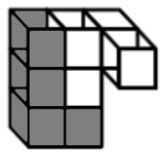 B项：包含两个凸起部分，而题干图形仅有一个凸起部分，排除。C、D项：包含九个立方体，均排除。故本题选A。78解析：本题考查空间类规律。第一步：观察图形。题干图形黑色区域从主视与俯视角度看均缺“L”形的四个立方体，从右视角度看缺“┛”形的三个立方体。第二步：分析选项，确定答案。A项：从正视与俯视角度看，第一层“L”形均缺少一个立方体，排除。B项：符合题干嵌入规律，当选。C项：从俯视角度看，第一层“L”形缺少一个立方体，从右视角度看，第一层“┛”形多了一个立方体，排除。D项：从正视与俯视角度看，第一层均未构成“L”形，排除。故本题选B。79解析：本题考查拼接类规律。第一步：阅读题干。根据题干信息可知为拼接类规律。第二步：分析图形。题干各图形拼合，形成的图形如下所示。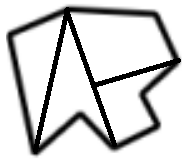 故本题选C。80解析：本题考查数量类规律。第一步：观察图形。题干各图形组成不同，对称性明显，优先考虑属性类规律，未发现明显规律，考虑数量类规律。第二步：分析各组图形的特征。①③⑥图形为一笔画图形，②④⑤图形不是一笔画图形。故本题选B。81本题考查数量类规律。第一步：观察图形。题干各图形均由黑圆和白圆组成，九宫格各图形圆的个数均不相同，考虑元素个数规律。题干八个图形中圆的个数依次为：6、1、8、7、5、3、9、4，为1～9中除了2的8个数字，则问号处图形应含有2个圆。第二步：分析选项，确定答案。A项：含有3个圆，排除。B项：含有2个圆，当选。C项：含有4个圆，排除。D项：含有5个圆，排除。故本题选B。82   解析：本题考查叠加规律。第一步：观察图形。题干图形仅由两种元素组成，且由4列转换为3列，考虑叠加规律。题干左侧第1列与第2列图形叠加，得到右侧第1列图形，左侧第2列与第3列图形叠加，得到右侧第2列图形，左侧第3列与第4列图形叠加，得到右侧第3列图形，叠加规律为：与叠加得到，与叠加得到，与叠加得到，与叠加得到。问号处图形遵循此规律。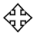 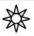 第二步：分析选项，确定答案。A项：第3列应由与叠加得到，而非，排除。B项：符合题干叠加规律，当选。C项：第2列应由与叠加得到，而非，排除。D项：第1列应由与叠加得到，而非，排除。	83题解析：本题考查三视图。第一步：观察图形。题干为立体图形，选项为立面视图，利用三视图的知识解题。第二步：分析选项，确定答案。A项：如下图，补充红色线后才为该零件的正视图，当选。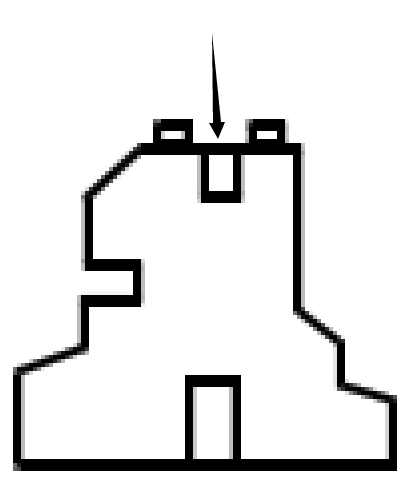 B项：是该零件的右视图，排除。C项：是该零件的左视图，排除。D项：是该零件的后视图，排除。故本题选A。84解析：本题考查曲直性规律。第一步：观察图形。题干各图形均由字母构成，优先考虑属性类规律。九宫格每个图形中均有一个字母含曲线，且第一列图形中该字母位于第一个，第二列中位于第二个，第三列前两个图形中该字母位于第三个，则问号处图形中第三个字母应含有曲线。第二步：分析选项，确定答案。A项：第三个字母不含曲线，排除。B项：第三个字母不含曲线，排除。C项：第三个字母不含曲线，排除。D项：第三个字母含有曲线，当选。故本题选D。85解析：本题考查空间类组合图。第一步：观察图形。题干要求用①、②、③、④和一个选项构成9×2方块组合，可画图拼凑第二步：分析图形。如下图所示，①、②、③、④和C项可以构成9×2方块组合。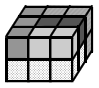 故本题选C。86解析：本题考查经济类定义判断。第一步：分析定义要点。“硬背书品牌”的定义要点“采取企业总品牌+子品牌形式”。第二步：分析选项，确定答案。A项：别克、欧宝、雪佛莱、凯迪拉克四大子品牌前并未直接冠以通用汽车总品牌，不符合定义要点，排除。B项：某药企产品都包含有“999”的品牌，是采取企业总品牌+子品牌形式，符合定义要点，当选。C项：浏阳河、京酒、金六福等产品包装上都没标明背书品牌五粮液，即子品牌前并未直接冠以背书品牌，不符合定义要点，排除。D项：潘婷、汰渍、舒肤佳等子品牌前并未直接冠以宝洁公司总品牌，不符合定义要点，排除。故本题选B。考点： |考点,行测,判断推理,定义判断,经济类87解析：本题考查科学类定义判断。第一步：分析定义要点。“生物浓缩”的定义要点：①生物有机体或处于同一营养级上的许多生物种群；②从周围环境中蓄积某种元素或难分解化合物；③使生物有机体内该物质的浓度超过环境中该物质浓度。第二步：分析选项，确定答案。A项：白头鹰符合①，农业上用于杀死昆虫的DDT通过食物链传递符合②，使得白头鹰生下的蛋皆是软壳无法孵化符合③，符合定义，当选。B项：鱼类及其他生物大量死亡，是因为藻类及其他浮游生物迅速繁殖导致水体溶解氧含量下降，水质恶化，未体现生物有机体内某种物质浓度超过环境中的物质浓度，不符合③，排除。C项：山羊吃多玉米粒易引起胃胀，未体现生物有机体内某种物质浓度超过环境中的物质浓度，不符合③，排除。D项：原本干净清洁的海滩受到严重的白色污染，不符合①，排除。故本题选A。88解析：本题考查人文类定义判断。第一步：分析定义要点。“名词的体”的定义要点是“在空间维度所表现出来诸如数量、大小、形状和结构等特征”。第二步：分析选项，确定答案。A、B、D三项：“激战”“原始人”“未来”，均不是在空间维度所表现出来诸如数量、大小、形状和结构等特征，不符合定义要点，均排除。C项：“弯弯的”是对月亮在空间维度上所表现出来的形状特征的一种认知结果，符合定义要点，当选。故本题选C。89解析：本题考查心理类定义判断。第一步：分析定义要点。“替代性创伤”的定义要点：①听到或看到一些灾难性事件的信息；②产生与经历者等同的情绪、躯体反应的现象。第二步：分析选项，确定答案。A项：乘客甲亲身经历紧急故障迫降事件，而非听到或看到灾难性事件信息，不符合①，排除。B项：抗疫志愿者乙目睹新冠肺炎感染者遭受病痛折磨后的反应是严重失眠，而非产生与经历者等同的情绪、躯体反应的现象，不符合②，排除。C项：听朋友描述澳洲大火的细节，符合①，反复梦见自己被大火吞噬，符合②，符合定义，当选。D项：医生丁面对不能治愈的患者深感自责，而不是产生与经历者等同的情绪、躯体反应的现象，不符合②，排除。故本题选C。90解析：本题考查社会类定义判断。第一步：分析定义要点。“气候保险”的定义要点是“遭遇直接气候风险损失”。第二步：分析选项，确定答案。A项：天气异常干旱是气候风险，水稻大面积减产属于直接气候风险损失，符合定义要点，当选。B项：地震不是气候风险，不符合定义要点，排除。C项：暴雪是气候风险，大批牲畜得不到及时照料而被饿死，不是由于直接气候风险造成的损失，不符合定义要点，排除。D项：上游泄洪造成下游溃堤属于人为影响，而非气候风险，不符合定义要点，排除。故本题选A。91解析：本题考查法律类定义判断。第一步：分析定义要点。“软暴力”的定义要点是“为谋取不法利益或形成非法影响”。第二步：分析选项，确定答案。A项：威胁王法官让其秉公办案，不是为谋取不法利益或形成非法影响，不符合定义要点，排除。B项：甲公司为了在竞标中获胜，不是为谋取不法利益或形成非法影响，不符合定义要点，排除。C项：赌博是非法行为，某恶势力团伙为了讨要赌债，是为谋取不法利益或形成非法影响，符合定义要点，当选。D项：网贷公司催收，不是为谋取不法利益或形成非法影响，不符合定义要点，排除。故本题选C。92解析：本题考查心理类定义判断。第一步：分析定义要点。“自大自豪”的定义要点是“个体将成就归因于自身的天赋”。第二步：分析选项，确定答案。A项：意为我诗兴浓烈之时，落笔可摇动五岳，诗成之后，啸傲之声，直凌越沧海，未体现个体将成就归因于自身的天赋，不符合定义要点，排除。B项：意为花黄金白璧买来宴饮与欢歌笑语时光，一次酣醉使我数月轻蔑王侯将相，未体现个体将成就归因于自身的天赋，不符合定义要点，排除。C项：意为我们都满怀豪情逸兴，飞跃的神思像要腾空而上高高的青天，去摘取那皎洁的明月，未体现个体将成就归因于自身的天赋，不符合定义要点，排除。D项：意为上天造就了我的才干就必然是有用处的，千两黄金花完了也能够再次获得，体现个体将成就归因于自身的天赋，符合定义要点，当选。故本题选D。93解析：本题考查心理类定义判断。第一步：分析定义要点。“涟漪效应”的定义要点：①突发事件；②越靠近危机事件中心区域，人们对事件的风险认知和负性情绪越高。第二步：分析选项，确定答案。A项：台风符合①，灾民负性情绪从“暴风眼”区域向外逐渐增强，不符合②，排除。B项：地震符合①，重灾区民众在风险认知、心理健康水平及应对行为上都显著高于非重灾区民众，符合②，符合定义，当选。C项：垃圾焚烧厂、核反应堆存在的风险不是突发事件，不符合①，排除。D项：爆发的时间越短，未体现越靠近危机事件中心区域，不符合②，排除。故本题选B。94解析：本题考查人文类定义判断。第一步：分析定义要点。“转喻”的定义要点是“通过另一种事物来理解和体验当前的事物”。第二步：分析选项，确定答案。A项：用“马褂”和“西装”分别指代东、西边的老爷，符合定义要点，排除。B项：用“像菜花一样金黄”指代思乡之情，符合定义要点，排除。C项：用灾害作为“尺子”测量“民族蹲下后跳跃的高度”，不是用“尺子”指代灾害，不符合定义要点，当选。D项：用“朱门”和“冻死骨”分别指代贵族人家和普通百姓，符合定义要点，排除。故本题选C。95解析：本题考查人文类定义判断。第一步：分析定义要点。“相反相成修辞手法”的定义要点是“把通常相互对立、排斥的两个概念或判断巧妙地联系在一起”。第二步：分析选项，确定答案。A项：“横眉”与“俯首”是相互对立、排斥的两个概念或判断，符合定义要点，排除。B项：“活着”与“死了”是相互对立、排斥的两个概念或判断，符合定义要点，排除。C项：不存在相互对立、排斥的两个概念或判断，不符合定义要点，当选。D项：“死去”与“活着”、“伟人”与“小丑”分别是相互对立、排斥的两个概念或判断，符合定义要点，排除。故本题选C。96解析：第一步：分析题干词语间的关系。整数分为奇数与偶数，二者属于矛盾关系。第二步：分析选项，确定答案。A项：除了死火山、活火山，还有休眠火山，二者属于反对关系，排除。B项：自然现象与社会现象属于矛盾关系，当选。C项：实数分为正数、负数、零，正数与负数属于反对关系，排除。D项：汽车与火车属于反对关系，排除。故本题选B。97解析：本题考查修饰关系。第一步：分析题干词语间的关系。“有色”修饰“山”，“无声”修饰“水”，均为后两个字对第一个字进行修饰。第二步：分析选项，确定答案。A项：“在”修饰“山河”，“深”修饰“草木”，排除。B项：“青”修饰“客舍”，“新”修饰“柳色”，排除。C项：“灭”修饰“人踪”，排除。D项：“作尘”修饰“花”，“不惊”修饰“鸟”，均为后两个字对第一个字进行修饰，当选。故本题选D。98解析：本题考查矛盾关系。第一步：分析题干词语间的关系。就地保护与异地保护是保护生物多样性的两种形式，二者为矛盾关系。第二步：分析选项，确定答案。A项：汽车爆胎与汽车漏油均为汽车事故形式，二者为反对关系，排除。B项：防洪堤与绿化带不是矛盾关系，排除。C项：纯种繁育与杂交繁育是生物繁育的两种方式，二者为矛盾关系，当选。D项：销售提成与股份分红均为收入获取形式，二者为反对关系，排除。故本题选C。99解析：本题考查反对关系。选项逐一代入。A项：绵羊是哺乳动物，麻雀是鸟类，二者不为反对关系，水稻与高粱均为粮食，二者为反对关系，前后逻辑关系不一致，排除。B项：绵羊是哺乳动物，老鹰是鸟类，二者不为反对关系，麦子与高粱为反对关系，前后逻辑关系不一致，排除。C项：绵羊与羚羊为反对关系，玉米与高粱为反对关系，前后逻辑关系一致，当选。D项：绵羊与山羊为反对关系，玫瑰与高粱不为反对关系，前后逻辑关系不一致，排除。故本题选C。100解析：本题考查组成关系。选项逐一代入。A项：轮胎是汽车的组成部分，手机与相机为反对关系，前后逻辑关系不一致，排除。B项：速度是衡量所有汽车性能的指标之一，像素是衡量数码相机性能的指标之一，胶片相机没有像素这一概念，前后逻辑关系不一致，排除。C项：马达是汽车的组成部分，快门是相机的组成部分，前后逻辑关系一致，当选。D项：单车与汽车为反对关系，单反与相机为种属关系，前后逻辑关系不一致，排除。故本题选C。101解析：本题考查交叉关系与种属关系。第一步：分析题干词语间的关系。乡风与民俗为交叉关系，民俗属于乡村文化。第二步：分析选项，确定答案。A项：德治与法治均可以体现治理能力，排除。B项：小学与中学为反对关系，排除。C项：习惯与民约为交叉关系，民约属于社会规则，当选。D项：通讯是通信网络的功能，排除。故本题选C。102解析：本题考查种属关系。第一步：分析题干词语间的关系。叔侄属于血亲关系。第二步：分析选项，确定答案。A项：恒星是银河和宇宙的组成部分，排除。B项：姑嫂属于亲人，是家庭的组成部分，排除。C项：课堂和书本均可以传授知识，三者没有种属关系，排除。D项：抑郁属于心理疾病，当选。故本题选D。103解析：本题考查反对关系与种属关系。第一步：分析题干词语间的关系。风能与核能为反对关系，二者均属于资源。第二步：分析选项，确定答案。A项：听筒与话筒为反对关系，二者均不属于音乐，排除。B项：保姆与保安为反对关系，保姆属于家政从业者，保安与家政无明显联系，排除。C项：木柴与木炭为反对关系，二者均属于燃料，当选。D项：包子与粽子为反对关系，二者均不属于节庆，排除。故本题选C104解析：本题考查交叉关系。第一步：分析题干词语间的关系。党员与干部为交叉关系，二者均为服务人民的主体。第二步：分析选项，确定答案。A项：青年与才俊为交叉关系，二者均为报效国家的主体，当选。B项：科学与精英不为交叉关系，排除。C项：大国与工匠不为交叉关系，排除。D项：学校是教师工作的场所，排除。故本题选A。105解析：本题考查反对关系。第一步：分析题干词语间的关系。洪涝与干旱为反对关系，且二者为相反的状况，防洪与抗旱分别对应洪涝和干旱。第二步：分析选项，确定答案。A项：地震可能导致海啸，二者不为相反的状况，排除。B项：滑坡与雪崩为反对关系，但二者不为相反的状况，排除。C项：严寒与酷热为反对关系，且二者为相反的状况，防冻与消暑分别对应严寒和酷热，当选。D项：风沙可能导致雾霾，二者不为相反的状况，排除。故本题选C。106.【参考答案】C【解题思路】本题考查智力推理。第一步：整理题干信息。根据②③可知丁排行老六，丁是女的；根据④可以推出甲、戊、丁性别为女，乙、丙、己性别为男；所以甲与戊是丙的两个姐姐。第二步：分析选项，确定答案。A项：甲不一定是老大，排除。B项：丙是男的，排除。C项：乙如果不是老五，那么乙会有弟弟，所以乙一定是老五，当选。D项：己不一定排行老四，排除。故本题选C。107.【参考答案】D【解题思路】本题考查加强类。第一步：分析题干论点论据。论点：大家一定要对药物副作用有一个清醒的认识，不必过于恐慌。论据：无。第二步：分析选项，确定答案。A项：药物副作用发生率不高，说明大家不必对药物的副作用过于恐慌，能够支持题干论点，排除。B项：药物的副作用越来越少，说明人们不必过于恐慌，能够支持题干论点，排除。C项：药物的副作用不必然发生，说明人们不必过于恐慌，能够支持题干论点，排除。D项：不按医嘱服药的后果，与对药物副作用是否恐慌无关，不能加强题干论点，当选。故本题选D。108.【参考答案】B【解题思路】本题考查削弱类。
第一步：分析题干论点论据。
论点：这次省考笔试题目比较简单。论据：微博中有很多人在晒自己的笔试成绩，小王发现这当中有很多高分。
第二步：分析选项，确定答案。
A项：省考笔试中有很多学生发挥失常与这次考试题目难不难没有关系，排除。B项：考得好的同学更喜欢在微博中公布自己的成绩，说明不是大部分人考得都好观察的样本不具有代表性，所以不能说这次考试简单，能削弱，当选。C项：有些题目比较难，不能说明整体考试难，排除。
D项：考的差的学生大部分都没有认真去复习与考试难不难没什么关系，排除。故本题选B。109.【参考答案】B【解题思路】本题考查削弱类。第一步：分析题干论点论据。论点：肌少症严重影响老年人的生活质量，表现为肌力衰退，使老年人的活动能力下降，造成老年人行走、坐立、登高和举重物等日常动作完成困难，临床不良事件增加，影响了生存期。论据：无。第二步：分析选项，确定答案。A项：中年人的患病情况与题干结论无关，排除。B项：老年人活动减少导致肌少症，属于因果倒置，当选。C项：肌少症会对老年人带来负面影响，影响老年人的生活质量，属于加强项，排除。D项：缓解肌少症的方式与题干结论无关，排除。故本题选B。110.【参考答案】D【解题思路】本题考查削弱类。
第一步：分析题干论点论据。
论点：接受治疗的病人里血糖达标率不够理想是因为不健康的生活习惯和对于糖尿病的认知偏差。
论据：无。
第二步：分析选项，确定答案。
A项：年轻人做身体检查的频率与血糖达标率不理想的原因无关，排除。
B项：高血压的治疗情况与血糖达标率不理想的原因无关，排除。C项：确诊糖尿病患者是否接受正规治疗与血糖达标率不理想的原因无关，排除。
D项：说明血糖达标率不够理想是因为还没有特别有效的药物，属于他因削弱，当选。
故本题选D。111.【参考答案】C【解题思路】本题考查削弱类。第一步：分析题干论点论据。论点：本地青年人的身体素质越来越差。论据：某地18-25岁人群中，患糖尿病和脑血栓的人数越来越多，按照当前的发展趋势，青年人患这两种疾病的人数将在十年后超过老年人。第二步：分析选项，确定答案。A项：患病的绝大多数为外来务工青年，故不能说明本地青年人身体素质变差，可以削弱题干论点，排除。B项：切断论据与结论之间的关系，可以削弱题干论点，排除。C项：青年人愿意参加户外活动不代表现实生活中的确参加了，属于无关项，当选。D项：属于举反例削弱，排除。故本题选C。112.【参考答案】A【解题思路】本题考查削弱类。
第一步：分析题干论点论据。
论点：宣称是治疗某种疑难杂症的秘方药，或者使用“药到病除”“肯定能好”等绝对化语言，很可能就是违法网站售卖假药。患者购买时，多以“秘方”回答患者询问，就是售卖假药。无相关从业资质和相关许可的网上店铺，也是售卖假药的情况之一。论据：无。
第二步：分析选项，确定答案。
A项：举了是秘方但是是真药的例子，说明以秘方回复不一定是假药，属于举反例削弱，当选。
B项：没有提及有资质和许可证的网店销售真假药的情况，属于无关项，排除。C项：没有提及线下实体店销售真假药的情况，属于无关项，排除。
D项：我国广告法的规定与题干话题无关，排除。
故本题选A。113.【参考答案】D【解题思路】本题考查削弱论证。第一步：分析题干论点论据。论点：如果要在甲、乙两地选一处建风力涡轮机，应该建在乙地而不是甲地。论据：甲地和乙地有相似的地形，但是甲地的人口密度远远超过乙地。第二步：分析选项，确定答案。A项：甲乙两地都处在风能充足的地区，两地没有区别，不能质疑结论，排除。B项：乙地虽然人口总数大，但是和建风力涡轮机需要广阔的区域无关，排除。C项：被其他地区的人购买和选择在哪里建风力涡轮机无关，排除。D项：甲地人口密度虽然大，但是人口只聚集在一小块区域内，更适合需要广阔区域的风力涡轮机建设，削弱了应该建在乙地的结论，当选。故本题选D。114.【参考答案】C【解题思路】本题考查削弱论证。第一步：分析题干论点论据。论点：玉米价格的上涨不太可能会导致肉类零售价的上涨。论据：以玉米为主的喂养费仅仅占据肉类零售价很小的一部分。第二步：分析选项，确定答案。A项：肉类的运输费和处理费，和玉米的价格无关，排除。B项：“可以选择其他的粮食喂养家畜”，说明畜牧业主有其他饲料的选择，对价格影响不大，属于加强项，排除。C项：肉类供给减少，会导致肉类零售价上涨，削弱题干结论，当选。D项：“其他粮食的需求上涨”，其他粮食与玉米无关，排除。故本题选C。115.【参考答案】A【解题思路】本题考查加强类。第一步：分析题干论点论据。论点：坐在前排有利于学习成绩的提高。论据：坐在前排的同学比坐在后排的同学考试成绩都更好。第二步：分析选项，确定答案。A项：坐在前排的学生有更多和老师交流的机会，学习效果当然更好解释了坐在前排有利于学习成绩提高的内因，属于理论论据的加强，当选。B项：在该校的其他班级也有类似的规律，增加了另一部分的论据，属于事实论据的加强，力度比理论加强弱，排除。C项：在该班的前两次期末考试班主任也发现了类似规律，增加了另一部分的论据，属于事实论据的加强，力度比理论加强弱，排除。D项：为了提高差生的学习成绩，很多班主任都会将他们的座位向前调动。没有提到调动之后效果如何，属于无关项，排除。故本题选A。116.【答案】B。解析：根据材料第二段可知，2017年1～8月份，全国固定资产投资（不含农户）≈415158-415158×5.3%≈415158-20000=395158亿元，B项与之最接近。故本题选B。117.【答案】C。解析：根据材料第一段可知，2017年8月份，城镇消费品零售额占社会消费品零售总额的比重为，且略大于85%，C项符合。故本题选C。118.【答案】A。解析：考查平均量增长率。根据材料第二段可知，2018年1～8月份，全国商品房单位面积销售额同比增长。故本题选A。119.【答案】C。解析：根据材料第三段可知，2018年7月份，全国企业就业人员平均每天工作时间为（46.1-0.1）÷5=46÷5≈9.2小时。故本题选C。120.【答案】C。解析：A项错误，2018年7月份，社会消费品零售总额同比增长9.0%-0.2%=8.8%。B项错误，2018年1～8月份，全国固定资产投资（不含农户）同比增长5.3%，其中，民间投资增长8.7%，根据混合增长率，说明其他投资同比增速小于5.3%。C项正确，2018年1～8月份，全国固定资产投资（不含农户）同比增长5.3%，全国房地产开发投资同比增长10.1%，部分增长率大于总体增长率，比重上升。D项错误，2017年1～8月份，全国房地产开发投资﹤﹤70000亿元。故本题选C。121.【答案】D。解析：根据文字材料第一段可知，2019年1～7月份住宅投资53466亿元，同比增长15.1%，增速比1～6月份回落0.7个百分点。因此2019年1～6月份住宅投资同比增速为15.1%+0.7%=15.8%。故本题选D。122.【答案】C。解析：根据公式间隔增长率=r1+r2+r1×r2和文字材料第一段以及折线图可知，2019年1～7月份，全国房地产开发投资72843亿元，同比增长10.6%，2018年1～7月份，同比增长10.2%，则2017年1～7月全国房地产开发投资为≈≈59672亿元，C项与之最接近。故本题选C。123.【答案】C。解析：根据文字材料一、二段可知，2019年1～7月份全国房地产开发投资同比增长10.6%，东部地区同比增长9.2%，中部地区同比增长9.5%，西部地区同比增长15.1%，东北地区同比增长11.0%。由部分增长率＜整体增长率，现期比重低于基期比重可知，符合题干要求的只有东部地区和中部地区。故本题选C。124.【答案】A。解析：根据公式增长量=可知，判断增长量的绝对值的大小，可直接判断|现期量×增长率|的大小。根据文字材料第三段可知，A项|现期量×增长率|=794207×9.0%，B项为125716×9.5%，C项为37331×11.3%，D项为9761×29.4%。观察可知，A项明显最大，即同比变化量最大的是房屋施工面积。故本题选A。125.【答案】D。解析：A项错误，材料没有给出2019年1～9月份全国房地产开发投资金额，无法推出2017年1～9月份全国房地产开发投资金额，排除。B项错误，折线图给出的是同比增速，环比增速不可直接通过相加减得到，排除。C项错误，根据文字材料第二段可知，2019年1～7月份中部地区房地产开发投资15248亿元，东北地区投资2845亿元，则2019年1～7月份中部地区房地产开发投资比东北地区多≈≈4.4倍，排除。D项正确，根据文字材料最后一段可知，2019年1～7月份住宅新开工面积的同比增速（9.6%）与房屋新开工面积的同比增速（9.5%）相差不大，即部分增长率≈整体增长率，现期比重≈基期比重，当选。故本题选D。126.【答案】B。解析：根据文字材料可知，2018年全国规模以上企业就业人员年平均工资为68380元，比上年增长11.0%，因此2017年全国规模以上企业就业人员年平均工资为≈=68380×=61542元，B项与之最接近。故本题选B。127.【答案】C。解析：根据表格可知，住宿和餐饮行业年平均工资最高的岗位为中层及以上管理人员，年平均工资为91708元，其他四类岗位平均年平均工资为≈=44500元，前者比后者高出×100%≈×100%≈106.1%，C项与之最接近。故本题选C。128.【答案】A。解析：根据文字材料可知，2018年专业技术人员年平均工资为96703元，增长16.3%；办事人员和有关人员为63755元，增长9.5%；社会生产服务和生活服务人员为54945元，增长11.0%；生产制造及有关人员为55148元，增长8.8%。因此2018年专业技术人员年平均工资同比增加元，办事人员和有关人员年平均工资同比增加×9.5%元，社会生产服务和生活服务人员年平均工资同比增加×11.0%元，生产制造及有关人员年平均工资同比增加×8.8%元。观察可知，专业技术人员年平均工资同比增量明显高于其他三类行业，排除B、D项。×11.0%≈×=5500元，×8.8%≈×≈4600元，前者明显大于后者，排除C项。故本题选A。129.【答案】B。解析：A项错误，根据文字材料可知，年平均工资增速最快的是专业技术人员（16.3%）。B项正确，根据文字材料可知，五类岗位中年平均工资增速高于平均水平的只有专业技术人员。C项错误，根据第3小题可知，年平均工资同比增量最低的为生产制造及有关人员。D项错误，根据文字材料可知，2018年岗位年平均工资最高与最低之比为2.64，比上年缩小0.03，则2017年岗位年平均工资最高与最低之比为2.64+0.03=2.67。故本题选B。130.【答案】D。解析：A项正确，根据表格可知，2018年中层及以上管理人员、专业技术人员、办事人员和有关人员、社会生产服务和生活服务人员四类岗位中，年平均工资最高的行业均为信息传输、软件和信息技术服务业，年平均工资分别为297189元、167915元、99850元和86603元。B项正确，2018年中层及以上管理人员年平均工资为145125元，其他四类岗位人员平均年平均工资为≈49200元，前者是后者的≈3倍。C项正确，2018年社会生产服务和生活服务人员年平均工资最低的行业是水利、环境和公共设施管理业，年平均工资为37758元。D项错误，根据表格可知，2018年中层及以上管理人员年平均工资最高为297189元（信息传输、软件和信息技术服务业），最低为91708元（住宿和餐饮业），前者明显是后者的3倍以上。故本题选D。